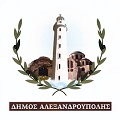 ΕΛΛΗΝΙΚΗ ΔΗΜΟΚΡΑΤΙΑ				    Αλεξανδρούπολη    8-9-2020ΝΟΜΟΣ ΕΒΡΟΥ					                         ΔΗΜΟΣ ΑΛΕΞΑΝΔΡΟΥΠΟΛΗΣ                                   Αριθ. Πρωτ.: 27940Δ/ΝΣΗ ΔΙΟΙΚΗΤΙΚΩΝ ΥΠΗΡΕΣΙΩΝ ΤΜΗΜΑ ΑΝΘΡΩΠΙΝΟΥ ΔΥΝΑΜΙΚΟΥ         Ταχ. Δ/νση	 :  Λ. ΔΗΜΟΚΡΑΤΙΑΣ 306        Ταχ. Κωδ.	 :  68132 ΑΛΕΞΑΝΔΡΟΥΠΟΛΗ             Πληροφορίες      :  Καδόγλου Κ.                   Τηλέφωνα	 :  2551064101Fax                     : 25510 64142           ΤΕΛΙΚΟΣ ΠΙΝΑΚΑΣ ΚΑΤΑΤΑΞΗΣ (ΠΛΗΡΟΥΣ ΑΠΑΣΧΟΛΗΣΗΣ) ΣΟΧ 3/25.8.2020ΣΥΜΦΩΝΑ ΤΗΝ ΣΟΧ3/2020 ΑΡ.ΠΡΩΤ:25449/25.8.2020 (ΑΔΑ:ΩΨΜ5ΩΨΟ-62Ψ) ΜΕ ΚΑΤΑΛΗΚΤΙΚΗ ΗΜΕΡΟΜΗΝΙΑ ΥΠΟΒΟΛΗΣ THN 28.8.2020,ΤΙΣ ΕΝΣΤΑΣΕΙΣ ΠΟΥ ΥΠΟΒΛΗΘΗΚΑΝ, ΤΟ 159/4.9.2020 ΈΓΓΡΑΦΟ ΣΧΟΛ.ΕΠΙΤΡ.ΔΕΥΤΕΤΟΒΑΘΜΙΑΣ ΕΚΠΑΙΔΕΥΣΗΣ Δ. ΑΛΕΞΑΝΔΡΟΥΠΟΛΗΣ, ΓΙΑ ΤΗΝ ΠΡΟΣΛΗΨΗ ΠΡΟΣΩΠΙΚΟΥ ΜΕ ΣΧΕΣΗ ΙΔΟΧ ΣΥΝΟΛΙΚΑ ΕΒΔΟΜΗΝΤΑ ΠΕΝΤΕ (75) ΑΤΟΜΩΝ ΣΕ ΥΠΗΡΕΣΙΕΣ ΚΑΘΑΡΙΣΜΟΥ ΣΧΟΛΙΚΩΝ ΜΟΝΑΔΩΝ ΔΗΜΟΥ ΑΛΕΞΑΝΔΡΟΥΠΟΛΗΣ  ΔΙΔΑΚΤΙΚΟΥ ΕΤΟΥΣ 2020-2021.Οι τελικοί πίνακες αναρτώνται στον πίνακα ανακοινώσεων του δημοτικού καταστήματος και στην ιστοσελίδα www.alexpolis.gr Ο  ΔΗΜΑΡΧΟΣΙΩΑΝΝΗΣ ΖΑΜΠΟΥΚΗΣΑΡ ΠΡΩΤΟΚΕΠΩΝΥΜΟ    ΟΝΟΜΑΣΥΝΟΛΟ ΒΑΘΜΟΛΟΓΙΑΣ2020/26669ΚΑΛΤΣΕΡΑΧΡΥΣΑ46732020/26478ΑΛΕΞΙΑΔΟΥΕΛΕΝΗ42712020/26472ΒΙΖΥΡΙΔΟΥΕΛΕΝΗ42412020/26345ΚΑΛΜΟΥΤΗΜΑΡΙΑ38662020/26350ΓΑΒΡΙΗΛΙΔΟΥΕΣΜΙΡΑΛΝΤΑ37452020/26281ΝΤΕΜΕΡΤΣΙΔΟΥΖΙΝΑΗΝΤΑ36612020/26209ΤΟΠΑΛΙΔΟΥΑΓΓΕΛΙΚΗ3654,52020/26413ΜΑΝΑΣΗΜΑΡΙΑ33832020/27207ΓΟΥΜΕΝΙΔΟΥΔΗΜΗΤΡΑ30062020/26180ΣΑΛΙΑΡΙΔΟΥΔΗΜΗΤΡΑ29752020/25920FABIAN-ZIOUTESANJA CHRISTEL29342020/26187ΒΑΡΤΑΝΙΑΝΚΑΡΙΝΕ28942020/26347ΠΑΠΑΝΑΣΤΑΣΙΟΥΜΑΡΙΑ26492020/26194ΧΑΤΖΗΕΥΑΓΓΕΛΟΥΓΙΑΝΝΟΥΛΑ26022020/26509ΦΑΚΙΡΙΜΙΩΤΗΔΕΣΠΟΙΝΑ25282020/25930ΑΡΑΜΠΑΤΖΗ ΣΟΥΛΤΑΝΑ2406,52020/26525ΦΙΛΑΤΙΔΟΥΛΑΟΥΡΑ21942020/26665ΛΑΖΑΡΙΔΟΥΜΑΡΙΑ21482020/25911ΔΑΥΤΣΙΔΟΥΧΡΥΣΟΥΛΑ2146,52020/25916ΑΜΟΙΡΙΔΟΥΜΑΡΙΝΑ21062020/26173ΚΑΛΕΝΤΖΙΔΟΥΕΛΕΝΗ20272020/26455ΜΑΡΓΙΟΛΑΕΛΕΝΗ2010,52020/26349ΧΡΥΣΑΦΑΚΗΔΗΜΗΤΡΑ1974,752020/25908ΓΙΤΣΟΥΔΗΑΣΗΜΕΝΙΑ19602020/26361ΚΩΝΣΤΑΝΤΙΝΙΔΟΥΕΥΓΕΝΙΑ18892020/26298ΒΑΣΙΛΑΚΟΠΟΥΛΟΥΕΥΓΕΝΙΑ18452020/26198ΜΠΑΜΠΑΛΗΑΙΚΑΤΕΡΙΝΗ1697,492020/26711ΠΕΤΡΙΑΔΟΥΓΚΟΑΡ1694